École de Bellegarde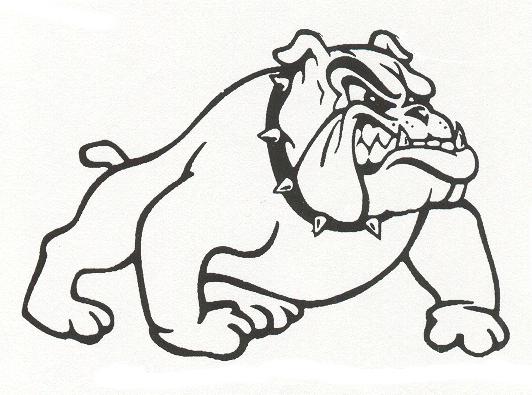 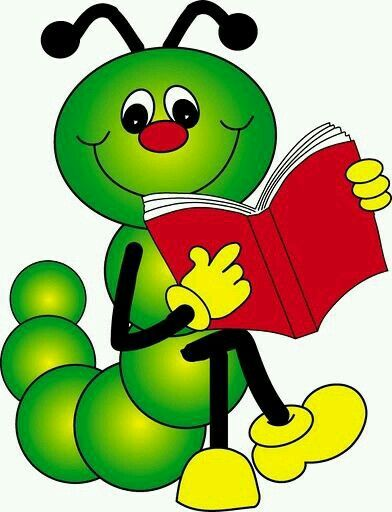 Liste de matériel pour Prématernelle 2022 – 20234 ans1 boîtes à crayon (environ 4 x 8)2 géants ou 8 petits bâtons de colle (21g) - Elmer’s si possible1 bouteilles de colle blanche (225 ml) – Elmer’s si possible2 crayons à mine1 gomme pour effacer1 ciseau 1 boîte de crayons à cire3 grands contenants de ‘Play-Doh’ (n’importe quelle couleur)2 boîtes de marqueurs (PAS le bout fin) *la 2e boîte peut être apportée après Noël – Mr. Sketch si possible, car ils durent plus longtemps 1 grosse boîte de Kleenex1 bouteille d’eau qui restera à l’écoleDes chaussures intérieuresUn seau ou sac avec changement de linge – incluant des bas et des mitaines d’extra.Petite couverture qui restera à l’écoleTablier pour peinturerSVP, écrire le nom de l’élève sur tous les articles incluant les pantalons de neige et la bouteille d’eau. Tous les articles non utilisés qui incluent le nom de l'enfant seront retournés en juin. List of school supplies for Preschool 2022 – 20234-year-old 1 plastic pencil boxes (approximately 4 x 8)2 jumbo or 8 small glue sticks (21g) - preferably Elmer’s1 bottles of white children’s glue (225 ml) – preferably Elmer’s 2 pencils1 eraser1 scissor1 box of wax crayons3 large containers of ‘Play-Doh’ (Any colour)2 boxes of markers (NOT fine tip) 2nd box can be brought after Christmas - preferably Mr. Sketch as they last longer 1 large box of Kleenex1 water bottle to keep at school.Indoor runnersAn ice-cream pail or bag with a change of clothes – including extra socks and mittensSmall blanket which will remain at school.Paint shirtPlease write your child’s name on all the above items including ski pants and water bottle. All unused items that include the child's name will be returned in June.École de BellegardeListe de matériel pour Prématernelle 2022 – 20233 ans 1 boîtes à crayon (environ 4 x 8)2 grands bâtons de colle (21g) - Elmer’s si possible1 bouteilles de colle blanche (225 ml) - Elmer’s si possible1 ciseau 1 boîte de crayons à cire3 grands contenants de ‘Play-Doh’ (n’importe quelle couleur)1 boite de marqueurs (PAS le bout fin) - Mr. Sketch si possible, car ils durent plus longtemps1 grosse boîte de Kleenex1 bouteille d’eau qui restera à l’écoleDes chaussures intérieuresUn seau ou sac avec changement de linge – incluant des bas et des mitaines d'extra.Petite couverture qui restera à l’écoleSVP, écrire le nom de l’élève sur tous les articles incluant les pantalons de neige et la bouteille d’eau. Tous les articles non utilisés qui incluent le nom de l'enfant seront retournés en juin.List of school supplies for Preschool 2022 – 20233-year-old1 plastic pencil boxes (approximately 4 x 8)2 large glue sticks (21g) - preferably Elmer’s1 bottles of white children’s glue (225 ml) - preferably Elmer’s1 scissor1 box of wax crayons3 large containers of ‘Play-Doh’ (Any colour)1 boxes of markers (NOT fine tip) preferably Mr. Sketch as they last longer 1 large box of Kleenex 1 water bottle to keep at school.Indoor runnersAn ice-cream pail or bag with a change of clothes – including extra socks and mittens.Small blanket which will remain at school.Please write your child’s name on all the above items including ski pants and water bottle. All unused items that include the child's name will be returned in June.